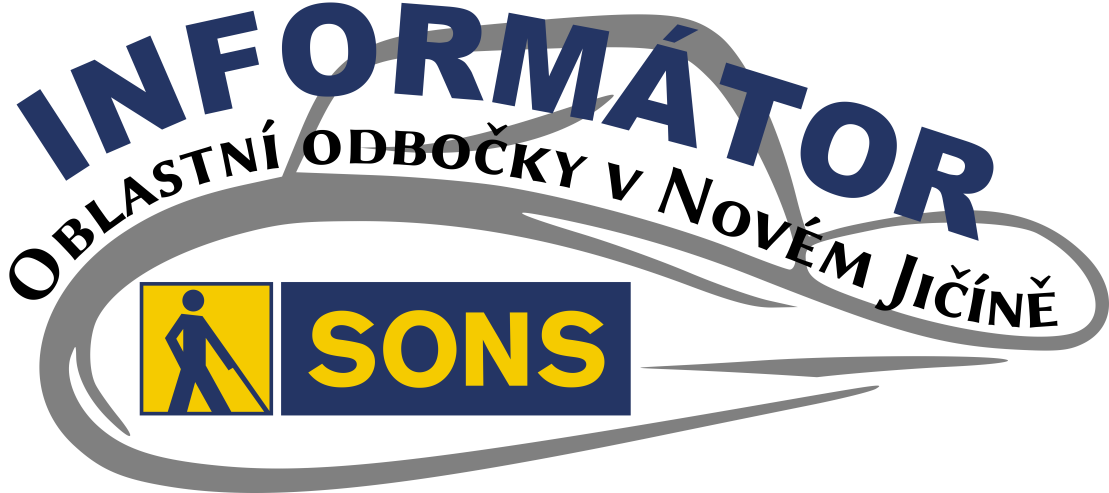 INFORMÁTOR Oblastní odbočky SONS ČR, z. s. v Novém JičíněOBSAH02 - Termíny akcí02 - Úvod03 - Návštěvy v místě 	bydliště03 - Co se událo03 - Chystané aktivity03 - Cvičení na židlích04 - Diskusní klub u kávy05 - Společenské hry06 - Setkání v muzeu07 - Dubnový výlet na rodný 	statek Johana Mendela08 - Zajímavosti - Osvětová 	činnost naší odbočky10 - Důležité informace10 - Z činnosti statutárů 0114 - Soc. práv. poradna 01/2420 - Poradna SONS NJMilí přátelé,jaro se nám pomalinku blíží a my vám přinášíme informace o plánovaných aktivitách na nadcházející období.Nezapomeňte, že jsme stále připravení pomoci vám při řešení vašich potíží se zrakem. Pomůžeme s vyřizováním příspěvků i sociálních dávek. Poskytneme informace a zorganizujeme schůzku s Tyfloservisem pro výběr vhodné kompenzační pomůcky. Budeme-li mít takovou pomůcku skladem, rádi vám ji na potřebný čas zapůjčíme. Připravíme jak kolektivní aktivity a rekondiční pobyt, tak i koncerty a výstavy v rámci festivalu Dny umění nevidomých.Návštěvy v místě bydlištěRádi bychom vám připomněli, že můžete využít možnost naší návštěvy ve vašem bydlišti. Pokud je pro vás cesta do Nového Jičína z jakýchkoliv důvodů příliš zatěžující, neváhejte si telefonicky domluvit  návštěvu u vás doma. Důvodem nemusí být jen váš zhoršený zdravotní stav, ale například také počasí. Především v zimních měsících, kdy je náledí a hrozí pád, nebo vám sněhová pokrývka zhoršuje orientaci.Těšíme se na vás.Co SE UDÁLOAni v lednu jsme si příliš neužili kolektivních aktivit, především kvůli počasí a vyšší nemocnosti proběhlo jen jedno cvičení na židlích a my se soustředili především na přípravu aktivizačního pobytu v Turčianských Teplicích, dotace a individuální poradenství. Chystané aktivityCvičení na židlích Pokračujeme ve cvičení na židlích a zveme i další zájemce, kteří mají chuť udělat něco málo pro svou především krční páteř. Sejdeme se opět první a třetí úterý v  měsíci. Cvičení proběhne v prostorách naší klubovny. Protáhneme si záda a krční páteř.Pokračovat budeme v procvičování jednoduché sestavy, kterou můžete cvičit samostatně doma a zlepšovat si tak svou fyzickou kondici.Nepotřebujete žádné sportovní oblečení, stačí volnější halenka nebo tričko, ve kterém budete moci lehce zvednout ruce a nebude vás nikde škrtit nebo táhnout.Pozor, počet míst omezen. Na tuto aktivitu je nutné se přihlásit.KDY: 	5. a 19. 3. 2024 od 10:00 (úterý)KDE:	Klubovna SONS v N. Jičíně	Sokolovská 9, 741 01 Nový JičínPŘIHLÁŠENÍ:	do předchozího pátkunovyjicin-odbocka@sons.cz775 086 748 (H. Petrová)¨Diskusní klub u kávyDalší setkání u kávy proběhne opět první čtvrtek v měsíci v Slezské cukrárně na Masarykově náměstí v Novém Jičíně. Srdečně vás zveme na setkání v příjemném prostředí. Přijďte si popovídat, dát si dobré kafíčko a zákusek a aktivně se podílet na programu kolektivních aktivit. Na vaše podněty reagujeme. V únoru se podíváme na výstavu Kamélií do Květné zahrady v Kroměříži, Na březen jsme na vaši žádost připravili výlet do Mendlova muzea v Hynčicích. Na tuto aktivitu je nutné se přihlásit.KDY: 	7. 3. 2024 od 13:00  (čtvrtek)KDE:	Slezská cukrárna	Masarykovo nám., Nový JičínPŘIHLÁŠENÍ:	do předchozího úterýnovyjicin-odbocka@sons.cz775 086 748 (H. Petrová)Společenské hryDruhé a čtvrté úterý v březnu bude opět patřit společenským hrám. Zahrát si můžeme dle zájmu Qardo, Syllabatim – hru s písmeny a slovy nebo zábavnou hru Plný kurník. Všechny hry jsou vhodné pro slabozraké i nevidomé, jsou nenáročné i zábavné a zvládne je opravdu každý.Přijďte si užít legraci, napětí a radost ze hry a možná i z vítězství. Počet míst na této akci je omezen. KDY: 	12. a 26. 3. 2024 od 10:00 (úterý)KDE:	Klubovna SONS v N. Jičíně	Sokolovská 9, 741 01 Nový JičínPŘIHLÁŠENÍ:	do předchozího pátkunovyjicin-odbocka@sons.cz775 086 748 (H. Petrová)Setkání v MuzeuPozor změna, tentokrát se v Muzeu sejdeme druhý čtvrtek v měsíci a posunuli jsme také čas o půl hodiny dříve. Přednáška bude na téma Práce restaurátora v muzeu. Na tuto aktivitu je nutné se přihlásit.KDY: 	14. 03. 2024 od 9:30 (čtvrtek)KDE:	Žerotínský zámek	28. října 51/12, 741 01 Nový JičínCENA:	40,- Kč vstupnéPŘIHLÁŠENÍ:	do předchozího úterýnovyjicin-odbocka@sons.cz775 086 748 (H. Petrová)Dubnový výlet na rodný statek Johana Mendela v HynčicíchJiž dopředu vás zveme na výlet do Hynčic, který se uskuteční v dubnu. Mendelův rodný dům se nachází v oblasti historického Kravařska. Jedná se o venkovskou usedlost čp. 69, nacházející se v obci Vražné, místní části Hynčice na Novojičínsku. Dům pochází z 18. století a byl prohlášen za kulturní památku, která je památkově chráněna od roku 1958. V roce 1965 zde bylo vytvořeno muzeum (památník) Johanna Gregora Mendela, které je věnováno jak samotnému zakladateli genetiky, tak i Moravskému Kravařsku. V muzeu se nachází mimo jiné křtitelnice, ve které byl pokřtěn J. G. Mendel a také vzácný soubor knih. Nově zde byla také vytvořena výuková místnost pro vzdělávání dětí v oborech, jimiž se J. G. Mendel zabýval, např. genetika, zemědělství, včelařství a meteorologie. V prostorách tohoto objektu se také nachází kavárna, která je vyhledávaným cílem zejména turistů. Dále zde naleznete stodolu, která slouží i jako společenský sál, posluchárnu, ubytovací zařízení, turistickou ubytovnu a také obecní knihovnu.Pojedeme v dopoledních hodinách linkovým autobusem z Nového Jičína. Návrat bude okolo 13:00. Bližší informace upřesníme v březnovém Informátoru. Na tuto aktivitu je nutné se přihlásit.KDY: 	11. 04. 2024 od 9:30 (čtvrtek)KDE:	Hynčice - Vražné	Hynčice 69, 742 35 Vražné-OdryCENA:	vstupné dle ceníku, hradí si každý sámPŘIHLÁŠENÍ:	do předchozího úterýnovyjicin-odbocka@sons.cz775 086 748 (H. Petrová)ZajímavostiOsvětová činnost naší odbočkyOsvětová činnost naší odbočky spočívá v účasti na akcích měst a obcí. Jde většinou o prezentace sociálních služeb. Pravidelně se takovýchto aktivit účastníme v Novém Jičíně, Frenštátu pod Radhoštěm a Kopřivnici. Na těchto aktivitách seznamujeme zájemce s našimi službami, kompenzačními pomůckami a kolektivními aktivitami, které připravujeme.Dále pořádáme osvětové besedy pro základní školy, především pro ZŠ Emila Zátopka v Kopřivnici, jako poděkování za pomoc při charitativním projektu Šití pro dobrou věc, který pro nás pořádá paní učitelka Hanka Veselková. Letos taková osvětová beseda proběhne začátkem dubna. Děti se seznámí s tím, jak lidé mohou přijít o zrak, jaké kompenzační pomůcky nevidomí používají, jak vhodně oslovit nevidomého a nabídnout mu pomoc. Jak správně nevidomého doprovodit na ulici atd. Poslepu si vyzkoušejí spoustu hmatových úkolů a otestují si tak především svůj hmat. Věříme, že díky našemu osvětovému programu pomáháme vychovat generaci, která bude umět správně pomoci tam, kde je to potřeba.V prosinci a na začátku února, proběhl také interaktivní workshop na Mendelově střední škole (MSŠ) v Novém Jičíně pro studenty druhého, třetího a čtvrtého ročníku oboru všeobecná sestra.Studentky a pár studentů si především aktivně nacvičili techniky bezpečného doprovázení nevidomých. Spolupracovali ve dvojicích jak na pozici doprovázejícího tak nevidomého. Na vlastní kůži si tak vyzkoušeli, jaké to je stát třeba na vrcholku schodiště a spoléhat se pouze na svého průvodce. Dále trénovali průchod dveřmi, usazení nevidomého bezpečně ke stolu, byli seznámeni s nejčastějšími vadami zraku, s pomůckami, které nevidomým usnadňují život, ale také se zásadami pomoci při stolování nebo ubytování pacienta na lůžkovém oddělení.Tyto akce proběhly jako poděkování za pomoc studentům MSŠ při sbírce Bílá pastelka. Studenti i učitelky odborného výcviku byly velmi spokojeni především s interaktivní formou workshopu, díky kterému si vše mohli aktivně vyzkoušet a nacvičit.Důležité informaceČinnosti prezidenta a viceprezidenta 01Vítejte u první letošní zprávy o činnosti prezidenta a viceprezidenta SONS, kterou tentokrát připravil Jan Šnyrych.Rozhovor pro Naši šanciNa začátku nového roku jsme se sešli u mikrofonu Petra Maška, abychom s ním pro zvukový magazín Naše šance ještě zrekapitulovali to nejpodstatnější dění z roku loňského a také jsme probrali některé plány na rok 2024. S nejdůležitějšími loňskými událostmi jste se již mohli setkat v našich zprávách o činnosti, zmiňme tedy spíše ty plánované.V oblasti kultury nás 22. června čeká po dvou letech opět koncert SONS, na němž bude naše organizace udělovat ceny osobnostem s významným přínosem pro zrakově postižené v České republice. Taktéž se letos po dvou letech můžeme na konci roku těšit na pokračování úspěšné online soutěže zrakově postižených muzikantů Nevídaná píseň a v pravidelném dvouletém cyklu budeme v roce 2024 organizovat i celostátní soutěž v používání Braillova písma. V rozhovoru pro Naši šanci jsme zmínili také velký letošní projekt modernizace online systému Knihovny digitálních dokumentů, abychom jejím čtenářům mohli nabídnout nové funkce a současně v něm vytvořit i prostor pro časopisy redakce Zora. Další podrobnosti si můžete vyslechnout v lednové Naší šanci. A pokud tento zvukový magazín zatím neodebíráte, stále máte možnost si jej předplatit třeba prostřednictvím online formuláře redakce Zora: https://1url.cz/@formular-zoraMezinárodní soutěž skladatelů 
se zrakovým postiženímVloni proběhla obnovená mezinárodní soutěž hudebních skladatelů se zrakovým postižením, kterou spolupořádaly SONS a Konzervatoř Jana Deyla. Na letošní leden ale připadlo vyvrcholení této akce v podobě koncertu vítězných skladeb. Ten se konal 22. ledna právě v prostorách konzervatoře. Jsme rádi, že jsme na něm přivítali i zahraniční účastníky soutěže, konkrétně turecké skladatele Caglara Arsu a Koraye Sazli a též Thomase Böttchera z Německa. Bylo příjemné, že jsme se se zahraničními hudebníky mohli setkat i neformálně mimo koncert. O samotném koncertě se můžete dočíst v článku Adama Blažka, který vyšel v časopise Zora.Skutečná ligaV oblasti kultury zůstaneme, ale přesuneme se k žánru populární hudby. V lednu jsme se domluvili s organizátory hudební soutěže Skutečná liga na podpoře zapojení soutěžících se zrakovým postižením. Letos se do této soutěže kapel v živém hraní své původní tvorby mohou zapojit i hudební uskupení s nevidomými či slabozrakými členy. SONS jim nabízí pomoc s registrací v soutěži a asistenci na místech, kde budou soutěžně vystupovat.Zapojení SONS do krajských 
sítí sociálních služebV naší agendě jsou bohužel i suchopárnější, ale možná důležitější záležitosti než hudební soutěže. V souvislosti s uvažovaným přesunem financování většiny sociálních služeb z celostátní sítě do sítí krajských jsme nuceni ve všech krajích připravovat začlenění služeb SONS do jednotlivých krajských sítí. To je poměrně náročný úkol, který nás čeká v letech 2024 a 2025. Luboš Zajíc měl v této věci v lednu jednání na krajských úřadech Moravskoslezského a Středočeského kraje, Veronika Pokorná potom v Královéhradeckém kraji. Zatím jde o úvodní jednání a předběžné zjišťování podmínek vstupu do krajských sítí. V tomto běhu na dlouhou trať ale budeme i v ostatních krajích postupně pokračovat dalšími kroky.Setkání pracovníků 
odstraňujících bariéryDalší lednovou akcí, za niž jsem rád, bylo celorepublikové setkání pracovníků, kteří se ve svých regionech věnují odstraňování bariér. Zrovna 23. ledna postihla Česko dopravní kalamita způsobená mrznoucími srážkami, kvůli které nedorazili kolegové z Olomouce a Ostravy. I tak se ale pod vedením Františka Brašny a jeho kolegyň z Metodického centra pro odstraňování bariér do akce zapojilo mnoho dalších účastníků setkání. Na programu byly aktuální legislativní informace dotýkající se bezbariérovosti a výměna zkušeností s řešením konkrétních problémů v jednotlivých krajích. Chtěli bychom, aby komunikace mezi všemi, kteří se bariérám věnují, ať už jsou ze SONS, TyfloCenter nebo Tyfloservisu probíhala i nadále. Na tuto akci tedy určitě navážeme dalšími aktivitami.Téčko PlusI v novém roce pokračujeme ve vydávání našeho technologického podcastu. 4. ledna, tedy přesně na Světový den Braillova písma jsme vydali epizodu Téčko Plus 34 (MP3): https://1url.cz/@tecko-plus-34 Jeho hostem byl vedoucí Slovenské autority pro Braillovo písmo Michal Tkáčik. Přišla řada ale i na další technologická témata, např. na službu AudioStrip pro extrakci jednotlivých nástrojů v hudebních nahrávkách nebo velmi zajímavé ukázky využívání syntetických hlasů SpeechTech v nejrůznějších oblastech. Vyšlo už také v lednu nahrané Téčko Plus 35 (MP3) https://1url.cz/@tecko-plus-35, kde je hlavním tématem nový letecký simulátor pro nevidomé Eurofly 3. V epizodě si však můžete vyslechnout mimo jiné i reportáž z pražské prodejny Tyflopomůcek SONS.Luboš Zajíc v pořadu 
MEDx TalksJiž v listopadu poskytl Luboš zajíc rozhovor pro YouTube kanál MEDx Talks, který se zabývá různými zdravotnickými tématy. Se zveřejněním informace jsme ale čekali až na publikování pořadu, na který přišla řada právě v lednu. Nyní už je tedy rozhovor dostupný na YouTube pod odkazem I bez zraku se dá žít. Je to život stejně hodnotný: https://1url.cz/@MEDx-Talks-s-Lubosem-Zajicem Jde o video určené hlavně lidem, kteří nemají přímou zkušenost s nevidomými, a zde mohou najít odpovědi na některé otázky, které je v této souvislosti mohou napadat.A to už je z lednových aktivit prezidenta a viceprezidenta, které by mohly být zajímavé pro veřejnost, vše. Únorová zpráva bude opět na prezidentovi SONS Luboši zajícovi.SOCIÁLNĚ PRÁVNÍ PORADNA
02/2024AktualityCo dělat při nevyplacení mzdyAktualityZákladní výměra všech důchodů se od roku 2024 zvyšuje o 360,- Kč na 4.400,- Kč měsíčně.V prosinci Česká správa sociálního zabezpečení spustila na ePortálu službu žádosti o důchod on-line. Základní informace a návod na postup žadatele jsou na tomto odkazu: https://www.cssz.cz/zadost-o-duchod-onlineZvyšuje se rodičovský příspěvek z 300.000,- Kč na 350.000,- Kč (u vícerčat ze 450.000,- Kč na 525.000,- Kč) u dětí narozených od 1. ledna 2024 a dětí, které budou od tohoto dne svěřeny do trvalé péče nahrazující péči rodičů. Současně se zkracuje maximální doba pobírání rodičovského příspěvku na 3 roky místo dosavadních 4 let.V klientské zóně Jenda na webu Ministerstva práce a sociálních věcí lze žádat digitálně o rodičovský příspěvek, příspěvek na bydlení a přídavek na dítě. Dnes (12. ledna) je zde oznámení, že u žádostí o příspěvek na bydlení a přídavek na dítě aktuálně probíhá pilotní provoz funkčnosti.Digitální žadatelé se v ePortálu ČSSZ i v Jendovi přihlásí prostřednictvím Identity občana (tj. např. mobilní klíč eGovernmentu, bankovní identita, eObčanka) nebo přihlašovacích údajů k datové schránce.U příspěvku na bydlení se kvůli ruší mimořádně zvýšené normativní náklady zavedené v předchozích letech kvůli vysokým cenám energií, takže někteří žadatelé na příspěvek již nedosáhnou vůbec a dalším se sníží. V roce 2024 tak oproti roku 2023 klesnou o 1.400,- až 1.800,- Kč pro bydlení v nájmu nebo v podnájmu a o 2.000,- – 2.400,- Kč pro bydlení v osobním nebo družstevním vlastnictví. Naopak potěší, že žadatelé a stávající příjemci příspěvku nebudou muset úřadu práce sami dokládat své náklady na energie, protože se souhlasem žadatele (příjemce) si úřad práce tyto údaje od dodavatelů energií zjistí sám. Podobně nebude nutné dokládat ani potvrzení od školy o nezaopatřenosti dětí - úřady tyto údaje získají z registru zdravotního pojištění. Tento postup už od července 2023 funguje u získávání informací o příjmu, který buď může žadatel doložit sám anebo dát souhlas, aby si ho úřad práce zjistil od zaměstnavatele. I nadále mohou o příspěvek na bydlení žádat lidé, kteří bydlí na vlastní chatě nebo chalupě, tedy ve stavbě pro rekreaci, která však musí splňovat základní podmínky pro celoroční obývání, především přístup k pitné vodě a záchod.Minimální měsíční mzda se zvyšuje ze 17.300,- Kč na 18.900,- Kč měsíčně, hodinová ze 103,80,- Kč na 112,50,- Kč. Zaměstnanci se nově budou podílet na svém nemocenském pojištění šesti desetinami procenta z hrubé měsíční mzdy. Rozhodný příjem pro povinnou účast zaměstnance na nemocenském pojištění se pro rok 2024 nemění a činí 4.000,- Kč.Výše uvedené změny jsou v působnosti Ministerstva práce o sociálních věcí a jsou platné od ledna 2024. Nejedná se o všechny, zmíněny jsou jen ty nejdůležitější. Další podstatné změny přijaté případně později a změny v dohodách konaných mimo pracovní poměr platné od července samozřejmě včas připomeneme.Nová pravidla pro přiznávání předčasných důchodů platná od září a října 2023 a pro valorizace procentní části důchodů jsou blíže popsána v Informacích z poradny č. 10/202.Konsolidační balíček zrušil slevu na studenta a za umístění dítěte v předškolním zařízení a omezil slevu na manželku nebo manžela s příjmy z výdělečné činnosti do 68 000 Kč ročně. Slevu nově dostanou jen ti, kteří mají manželku nebo manžela s příjmy do 68.000,- Kč ročně a současně pečují o dítě do tří let věku. Z vypočtené daně lze takto odečíst 24 840 korun za rok a jde-li o manželku nebo manžela s průkazem ZTP/P, zvyšuje se tato částka na dvojnásobek, tj. na 49.680 korun ročně. Nová pravidla se vztahují až na příjmy nabyté v roce 2024. Blíže viz též číslo 10/2023.Jinak jsou osvobození a daňové slevy na invaliditu a držitele průkazů beze změn. Nemění se také podmínky pro osvobození od placení poplatku za užívání dálnice a rozhlasových a televizních poplatků a zatím ani jejich výše.Co dělat při nevyplacení mzdyZaměstnanci v soukromém sektoru bohužel někdy čelí smutné skutečnosti, že jim zaměstnavatel přestane vyplácet mzdu. Jaké jsou jejich možnosti?Především podle § 56 odst. 1 písm. b) zákoníku práce zaměstnanec může pracovní poměr okamžitě zrušit, jestliže mu zaměstnavatel částečně nebo zcela nevyplatil mzdu do 15 dnů od splatnosti. Podle § 56 odst. 2 ZP zaměstnanci, který okamžitě zrušil pracovní poměr, přísluší od zaměstnavatele náhrada mzdy nebo platu ve výši průměrného výdělku za dobu, která odpovídá délce výpovědní doby, což jsou dva měsíce. Kromě dlužné mzdy je tedy zaměstnavatel povinen zaměstnanci zaplatit náhradu mzdy za dva měsíce. Po skončení pracovního poměru se zaměstnanec samozřejmě může nechat na úřadu práce evidovat jako uchazeč o zaměstnání a požádat o podporu v nezaměstnanosti.Pokud zaměstnavatel dluh neuhradí a je splatný, je možné ho vyzvat k úhradě dluhu písemnou předžalobní výzvou s tím, že jinak zaměstnanec podá soudu žalobu s návrhem na vydání platebního rozkazu. Nejsou-li u zaměstnance důvody pro osvobození od soudního poplatku (nemajetnost, zdravotní stav), je třeba z žaloby zaplatit soudní poplatek 5 % z žalované částky (4 % při podání přes ePodatelnu s elektronickým podpisem). Bez toho soud rozhodnutí nevydá.Dále může zaměstnanec za podmínky existence nejméně dvou věřitelů podat na zaměstnavatele insolvenční návrh a přihlásit pohledávku. Zaměstnanec je osvobozen od placení zálohy na náklady insolvenčního řízení, která jinak činí 50.000,- Kč.  Platí ale soudní poplatek z návrhu 2.000,- Kč, nesplňuje-li podmínky pro osvobození. Pokud soud zjistí úpadek zaměstnavatele, je pohledávka zaměstnance uspokojena poměrně v insolvenčním řízení. Stejně se postupuje, jestliže na zaměstnavatele podá insolvenční návrh jiný věřitel nebo ho na sebe zaměstnavatel podá sám. Proto je třeba pravidelně sledovat insolvenční rejstřík na webu justice.czU insolvenčního návrhu stačí, že je kýmkoliv pouze podán (není tedy třeba zjištění úpadku zaměstnavatele) a zaměstnanec pak také může uplatnit úřadu práce mzdové nároky za nejvýše 3 měsíce nejpozději do 5 měsíců a 15 kalendářních dnů od data podání insolvenčního návrhu podle zákona č. 118/2000 Sb. o ochraně zaměstnanců při platební neschopnosti zaměstnavatele.Zaměstnanec se také souběžně může obrátit na příslušný inspektorát práce, protože nevyplacení mzdy je přestupkem podle § 26 odst. 1 písm. c) zákona č. 251/2005 Sb. o inspekci práce, za který lze zaměstnavateli - právnické i fyzické osobě - uložit pokutu až 2 miliony Kč.Za Sociálně-právní poradnu Václava BaudišováPŘESTÁVÁTE VIDĚT NA
čtení, mobil, PC, nebo na peníze?Poradíme:s výběrem vhodných pomůcek,s výběrem lup ke čtení,s příspěvky na pomůcky,s příspěvky na péči a mobilitu,s důchodovými dávkami,v oblasti pracovního práva…Pomůžeme:při odstraňování bariér,při sepsání žádostí,při právních úkonech,se začleněním do společnosti,s trávením volného času.Zapůjčíme kompenzační pomůcky…KontaktSjednocená organizace nevidomých a slabozrakých České republiky, zapsaný spolek (SONS ČR, z. s.)Oblastní odbočka v Novém JičíněSokolovská 9, 741 01 Nový Jičínmobil: 776 488 164, web: www.sonsnj.cze-mail: novyjicin-odbocka@sons.cz „Dům složek“ u autobusového nádr., 1. patro vpravo.Návštěvní hodiny poradny:Po a St: 	8:00-12:00 a 12:30-15:00Čt:	8:00 - 12:00 (objednaní, terénní poradenství)Jinak po předchozí domluvě.Činnost v roce 2023 podpořily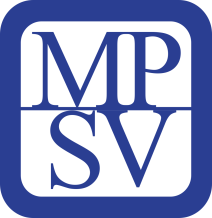 Moravskoslezský kraj, Frenštát pod Radhoštěm, Kopřivnice, Nový Jičín, městys Suchdol nad Odrou, obce Bernartice nad Odrou, Hladké Životice, Hostašovice, Jeseník nad Odrou, Kunín, Libhošť, Mořkov, Rybí, Sedlnice, Starý Jičín, Šenov u Nového Jičína a Kaktus Reality s.r.o.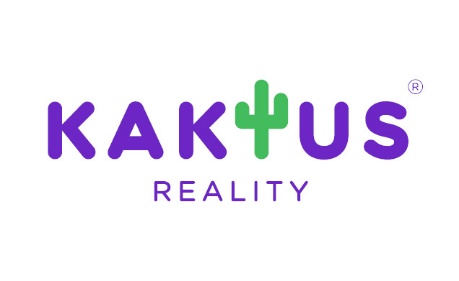 Přijímáme dobrovolníkypro pomoc nevidomým a slabozrakým.Informace zájemcům o dobrovolnictví nebo o službu dobrovolníků poskytne – oblastní koordinátor dobrovolníků Petr Jasinský tel.:  778 768 381.KONTAKTNÍ A REDAKČNÍ ÚDAJESjednocená organizace nevidomých a slabozrakých České republiky, zapsaný spolek (SONS ČR, z. s.)Oblastní odbočka v Novém JičíněSokolovská 617/9, 741 01 Nový JičínIČ: 65399447, DIČ: CZ 65399447Bankovní spojení: 212092074/0300 - ČSOB - N. Jičínweb.: www.sonsnj.cz, mobil: 776 488 164 (Hyvnar)e-mail: novyjicin-odbocka@sons.czbudova u autobusového nádraží, 1. patro na konci schodiště vpravo.  PROVOZNÍ HODINY▶ sociálně právní poradna - předchozí strana.▶ sociálně aktivizační služby: (po předchozí domluvě nebo)Út a Pá	8:00 - 12:00 a 12:30 - 16:30 Čt:	12:30 - 18:00 - v nepřítomnosti, terénní službyNeprodejná tiskovinaTermíny nejbližších akcíTermíny nejbližších akcístr.05.03.24Cvičení na židlích307.03.24Diskusní klub u kávy412.03.24Společenské hry514.03.24Setkání v muzeu619.03.24Cvičení na židlích326.03.24Společenské hry527.03.24SONS online Beseda11.04.24Dubnový výlet na rodný statek Johana Mendela v Hynčicích7